Приложение к решению Думы города Нижневартовскаот   29.04.2016 №1015ОТЧЕТо деятельности контрольно-счетного органа муниципального образования - счётной палаты города Нижневартовска за 2015 год.Настоящий отчет подготовлен в соответствии с требованиями статьи 23 Решения Думы города Нижневартовска от 22.12.2011 №154 «Положение о контрольно-счётном органе муниципального образования - счётной палате города Нижневартовска». Представленный отчет содержит основные выводы, рекомендации, предложения по результатам деятельности контрольно-счетного органа муниципального образования - счётной палаты города Нижневартовска (далее - счетной палаты), направленные на устранение выявленных нарушений, совершенствование бюджетного процесса и системы управления муниципальной собственностью.Основные результаты контрольной и экспертно-аналитической деятельностиЗадачи и функции счётной палаты  определены Бюджетным кодексом Российской Федерации, Федеральным законом 07.02.2011 N 6-ФЗ «Об общих принципах организации и деятельности контрольно-счетных органов субъектов Российской Федерации и муниципальных образований» (далее - Федеральный закон №6), Уставом города Нижневартовска и Положением «О контрольно-счётном органе муниципального образования-счётной палате города Нижневартовска».  В соответствии с планом работы, утвержденным на заседании Коллегии счётной палаты 23.12.2014 (с изменениями ) счетная палата осуществляла следующие виды деятельности: контрольную, экспертно-аналитическую, информационную, методологическую, а также  иные виды деятельности, обеспечивая, единую систему финансового контроля за исполнением местного бюджета  и использованием муниципального имущества.Особенностью деятельности счетной палаты в 2015 году является повышение эффективности взаимодействия с контрольными и правоохранительными органами.В рамках заключенных соглашений в правоохранительные органы было направлено  26 материалов.На повышение результативности деятельности счетной палаты важное влияние оказывает работа Коллегии  счетной палаты.Всего в 2015 году проведено 12 заседаний Коллегии счетной палаты, на которых рассмотрено 29 вопросов: обсуждение результатов контрольных и экспертно-аналитических мероприятий, стандартов и методических рекомендаций по проведению внешнего финансового контроля, планов работы счетной палаты и ежегодного отчета о проделанной работе.В 2015 году продолжена  практика проведения расширенных Коллегий счетной палаты с участием: главы города Нижневартовска, депутатов Думы города Нижневартовска, главы администрации города Нижневартовска, заместителей главы  администрации города, руководителей и специалистов структурных подразделений  администрации города, а также руководителей проверяемых  учреждений и предприятий. Заседания расширенной Коллегии были направлены на формирование совместных решений, в первую очередь, по повышению эффективности работы в сфере устранения выявленных нарушений и совершенствованию нормативно-правового регулирования бюджетного процесса.Хотелось бы отметить, что проверки  счётной палаты были ориентированы на оказание практической помощи субъектам проверок в части правильного ведения бухгалтерского  учёта, бюджетной отчётности, соблюдения требований федерального и окружного законодательства при использовании  муниципального имущества, земельных ресурсов, организации закупок товаров, работ и услуг для муниципальных нужд.Динамика основных показателей, характеризующих работу счётной палаты с 2013 по 2015 годы, приведена в таблице 1.1.Таблица 1.1Все контрольные и экспертно-аналитические мероприятия, предусмотренные планом работы счетной палаты на 2015 год, в отчетном году выполнены.По обращению прокуратуры города Нижневартовска проведено две внеплановые проверки:оценка  законности  начисления заработной платы и иных выплат руководителям Открытого Акционерного Общества «Управляющая компания № 1»   и Открытого Акционерного Общества «Управляющая компания № 2»; соблюдения норм действующего законодательства при установлении и фактическом начислении  ежемесячного денежного вознаграждения, а также размеров ежемесячных и иных дополнительных выплат  заместителю главы города.Кроме того, счетная палата  выделяла специалистов для участия в следующих проверках:расходования денежных средств на проведение капитального ремонта жилого дома №1 (переулок Лесников) в муниципальном унитарном предприятии города Нижневартовска «Производственный ремонтно-эксплуатационный трест № 3»;финансово-хозяйственной деятельности  ООО «УК МЖК-Ладья»;конкурсного управляющего в ЗАО «Нефтемонтажспецстрой».Количество проведенных в отчетном году контрольных и экспертно-аналитических мероприятий возросло к уровню 2014 года  на  51%, в связи с увеличением количества проведенных экспертиз нормативно-правовых актов, регулирующих бюджетные правоотношения и вопросы использования и распоряжения муниципальной собственностью с 160 в 2014 году до 261 в 2015 году. В ходе 29  контрольных  мероприятий, с учетом встречных проверок,  проверки проведены в 41 учреждениях и организациях, кроме того внешней проверкой годовой отчетности были охвачены все  10 главных распорядителей бюджетных средств (далее-ГРБС) (таблица 1.2.)Таблица 1.2.В отчетном периоде контрольными мероприятиями охвачены средства на общую сумму 6,1 млрд. рублей,  без учета 14,3  млрд.рублей - средства, подлежащие контролю в рамках внешней проверки бюджетной отчетности главных администраторов бюджетных средств города Нижневартовска за 2014 год. Динамика за ряд лет приведена на рисунке 1.Рисунок 1. Объём средств, охваченных проверками исследованиями,млрд. рублей	3,7                                         5,9                                      6,1      2013  год                              2014 год                          2015 год  По результатам проведенных проверок и анализов установлены нарушения на общую сумму 212,5 млн. руб. Структура выявленных нарушений в 2015 году, тыс.рублей.								(таблица 1.2.)Вместе с тем структура выявленных нарушений по сравнению с 2014 годом существенным образом не изменилась. Наибольший размер нарушений в сумме 152,3 млн.рублей (71,6%) связан с несоблюдением законодательства Российской Федерации о бухгалтерском учете и установленного порядка управления и распоряжения муниципальной собственностью.Наибольший объем неправомерных расходов в сумме:22,6 млн.рублей допущен в сфере образования и обусловлен:исполнением расходных обязательств, не связанных с решением вопросов, отнесенных к компетенции органов муниципального образования; возникновением расходных обязательств при  отсутствии правовой основы; нарушениями в части заключения крупных сделок  без согласия учредителя или без согласования наблюдательного совета;10,1 млн.рублей допущен при возмещению затрат, связанных с оказанием  услуг по городским  пассажирским перевозкам. Наибольший объем неэффективных расходов в сумме:3,3  млн.рублей допущен при использовании  имущества и средств  МОУДОД «Детско-юношеская спортивная школа»; 1,9 млн.рублей допущен при предоставлении субсидии  на капитальный ремонт спортивного зала МБОУ «Средняя общеобразовательная школа №6», которая была соответственно  не востребована.Прочие нарушения законодательства составили в размере 1,6 млн.рублей: нарушения законодательства в сфере закупок товаров, работ, услуг для обеспечения муниципальных нужд.В отчетном периоде счётной палатой максимально использовались все предоставленные действующим законодательством возможности по устранению нарушений. В отдельных случаях эффект от принятых мер был получен непосредственно в ходе проведения контрольных мероприятий.Всем проверенным органам администрации, организациям и предприятиям направлены были предложения для принятия конкретных мер по устранению выявленных нарушений и недостатков, а также установлен контрольный период для исправления нарушений (Таблица 1.3.).Информация об устранении нарушений в 2015 году Таблица 1.3         Осуществляется контроль за устранением нарушений, выявленных в периоды, предшествующие отчетному. Все не устраненные нарушения находятся на контроле в счётной палате.По результатам 2015 года из нарушений, подлежащих устранению, в сумме  212 514,4 тыс.рублей, устранено  154 997,7 тыс.рублей, то есть 72,9% нарушений на начало 2016 года уже устранено.         В целях предотвращения в дальнейшем нецелевого и неэффективного расходования средств бюджета города счётной палатой в отчетном периоде предпринимались следующие меры: результаты контрольных и экспертно-аналитических мероприятий направлялись главе  города и главе администрации города, в  Думу города. В направленных материалах отражались как результаты проведенных мероприятий, так и предложения по устранению выявленных нарушений, характеристика причин способствовавших возникновению нарушений, а также предлагались меры, реализация которых могла бы позволить не допустить нарушений в дальнейшем; по фактам выявленных нарушений администрацией города, руководителями муниципальных учреждений, предприятий приняты меры реагирования к 31 сотруднику (уволены, объявлены выговоры, замечание, приняты другие меры воздействия). Сравнительный анализ количества должностных лиц, привлеченных к дисциплинарной ответственности по итогам проведения контрольных мероприятий в 2013-2015г.г. (чел.)В 2015 году результаты контрольных мероприятий счётной палаты направлялись в правоохранительные органы, как по их запросам, так и в рамках реализации заключенных  счетной палатой соглашений:19 отчетов и 5 актов  в прокуратуру города;2 акта  в Управление МВД России по городу Нижневартовску.По  материалам счётной палаты правоохранительными органами проводятся  проверки. Особое внимание в минувшем году, как и в прошлые годы, счётная палата уделяла проведению мероприятий последующего контроля, с целью устранения установленных счетной палатой нарушений и предотвращения их в дальнейшем.При этом следует отметить, что законодательно установленными полномочиями по устранению нарушений и недостатков, выявленных по результатам мероприятий внешнего муниципального финансового контроля, муниципальные контрольно-счетные органы не наделены. Выбор и реализация механизма устранения нарушений осуществляется исполнительным и представительным органом местного самоуправления.В целях достижения наиболее эффективных результатов от мероприятий, проводимых объектами проверок по устранению нарушений и выполнению рекомендаций счётной палаты, налажено взаимодействие и проведение совместных заседаний работников администрации  и счётной палаты, от которых достигается определенный положительный результат.По результатам проведенных в 2015 году контрольных мероприятий руководителям проверенных учреждений и организаций направлено  22 представления, которыми внесено 63 предложений, содержащих конкретные меры по устранению имеющихся нарушений. В основном по всем из них получены ответы, в которых, содержалась информация о выполнении предложений счетной палаты либо о том, что работа по ним ведется, но не завершена из-за необходимости длительного времени для их выполнения.Второй год наблюдается положительная динамика сокращения числа возможных нарушений, которые счетная палата отслеживает в рамках предварительного контроля, а также уменьшение нарушений, предотвращенных на стадии  проведения экспертно-аналитических мероприятий.В целом за 2015 год реализовано полностью либо частично, а также находятся в стадии реализации 58 предложений счетной палаты, сформулированных в представлениях проверенным организациям, что составило 92 процента от общего их числа. Экспертно-аналитическая деятельностьРеализуя установленные Федеральным законом №6-ФЗ полномочия, счетная палата проводила финансово-экономическую экспертизу проектов муниципальных правовых актов в части, касающейся расходных обязательств города, а также муниципальных и ведомственных  программ.Общее количество подготовленных заключений составило- 261, в том числе:14 заключений подготовлено на проекты решений Думы города;89 заключений подготовлено на проекты муниципальных и ведомственных  программ;157 заключений подготовлено на проекты постановлений администрации города.Как и в предыдущие годы палата в 2015 году придерживаласьположительно зарекомендовавшей себя практики проработки проектов нормативных правовых актов с разработчиками на стадии подготовки заключения. Ввиду чего, часть предложений палаты учитывались разработчиками уже на стадии подготовки заключения.Таким образом, в   2015 году проведено 261 экспертно-аналитических мероприятий, что на 101 мероприятие или 1,6  в  раза больше, чем в 2014 году (в 2014 году–160).Динамика количества экспертно-аналитических мероприятий.В заключениях  содержалось 38 замечаний и предложений, из которых 35, что составляет более 90 процентов от общего количества замечаний и предложений, учтено.Динамика количества содержащихся в заключениях счётной палаты замечаний и предложений за 2014 года и 2015 годы.Хочется отметить, что в последние годы администрацией города  последовательно совершенствуется механизм учета предложений счетной палаты по результатам контрольных и экспертно-аналитических мероприятий и принятие управленческих решений по повышению эффективности и результативности бюджетных расходов. В  2015 году счетной палатой осуществлен необходимый комплекс экспертно- аналитических мероприятий с учетом данных, полученных в ходе контрольных мероприятий, для подготовки: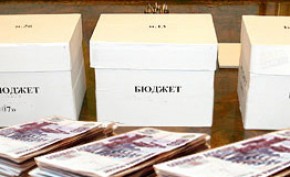 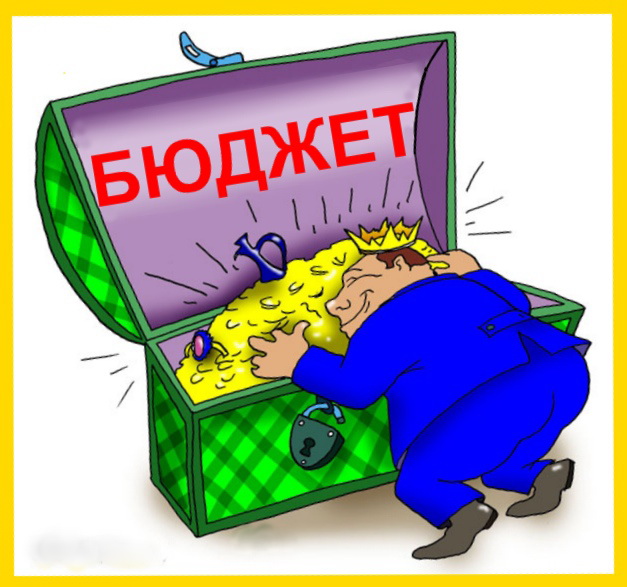 - 	заключения на отчет об исполнении бюджета города Нижневартовска за 2014 год;заключений на проекты решений Думы города Нижневартовска о внесении изменений в бюджет города на 2015 год и плановый период 2016-2017 годов;- заключение на проект решения Думы города Нижневартовска «О бюджете города Нижневартовска на 2016 год».В соответствии со статьей 264.4 Бюджетного Кодекса Российской Федерации, статьей 10  Положения о счетной палате подготовлено заключение счетной палаты на отчет об исполнении бюджета города Нижневартовска за 2014 год (далее-Заключение). Проведена внешняя проверка бюджетной отчетности 10 главных администраторов бюджетных средств.В заключении отмечено соответствие данных проверок счетной палаты отчету об исполнении бюджета города Нижневартовска за 2014 год.При этом было отмечено следующее:Установлены факты неполноты, искажения и иные недостатки годовой отчетности некоторыми ГРБС:- отсутствуют запланированные и фактически достигнутые значения результатов деятельности в натуральном выражении;- не в полном объеме были отражены сведения об изменениях бюджетной росписи;- имели место быть единичного случая не представления данной формы отчетности.Бюджет города Нижневартовска за 2014 год исполнен:по доходам в сумме 13 992 041,96  тыс. рублей, или на 100,9  процента к уточненному годовому плану;по расходам - 14 281 320,03  тыс. рублей, или на 95,9 процента к уточненному годовому плану; объем налоговых и неналоговых доходов бюджета составляет 6 910 212 тыс. рублей, и в общем объеме доходов бюджета составляет  49,4%.исполнение бюджета города по расходам в основной своей массе осуществлялось на условиях программно-целевого метода.Счётная палата при проверке исполнения бюджета по расходам обращает внимание на наличие проблем, устранение которых позволило бы обеспечить более полную мобилизацию финансовых ресурсов города и повысить эффективность их использования, а именно: - бюджетные инвестиции исполнены  только на 92,1%, практически ежемесячно вносились изменения в инвестиционные проекты;- формирование перечня строек и объектов по Программе капитального строительства на 2014-2020 годы, осуществлен при отсутствии муниципальных правовых актов, регулирующих: порядок принятия решения о подготовке и реализации бюджетных инвестиций в объекты муниципальной собственности и порядок, устанавливающий проведение проверки инвестиционных проектов на предмет эффективности использования средств бюджета города;- допускалось не соблюдение нормативных сроков выполнения строительных работ на объектах (по 26 объектам принято решение о приостановлении хода строительства);- осуществлялось неправомерное использование бюджетных средств в сумме 529,13 тыс.рублей на цели, не связанные с ходом строительства и реконструкции объектов;- в рамках ведомственных и муниципальных программ осуществлялись полномочия, не относящиеся к вопросам местного значения в  размере 184 103,15 тыс.рублей.Детальный анализ расходов  по исполнению бюджета отображен в заключении.В заключении  счётной палаты на отчет об исполнении бюджета города Нижневартовска  за 2014 год предлагалось: администрации города принять необходимые меры для исполнения бюджета города Нижневартовска  в 2015 году в соответствии с нормами Бюджетного кодекса Российской Федерации.В рамках предварительного аудита (контроля) за формированием бюджета города Нижневартовска на 2016 год  счётной палатой в четвертом квартале 2015 года: 	проанализированы основные показатели прогноза социально-экономического развития города Нижневартовска  на 2016 – 2018 годы; осуществлена проверка соответствия требованиям Бюджетного кодекса Российской Федерации и Положения о бюджетном процессе в городе Нижневартовске, утвержденного Решением Думы города от 16.09.2011 №83,  документов и материалов, представленных с проектом Решения «О бюджете города Нижневартовска на 2016 год» действующему законодательству, оценено состояние нормативной и методической базы, регламентирующей порядок формирования проекта бюджета, и обоснованность расчетов параметров основных прогнозных показателей бюджета;по результатам финансовой экспертизы подготовлено и направлено в Думу города заключение на проект Решения Думы города «О бюджете города Нижневартовска на 2016 год».Анализ показателей проекта бюджета города Нижневартовска на 2016 год показал, что проект бюджета имеет социальную направленность и направлен на решение задач, связанных с обеспечением устойчивости и сбалансированности бюджета города, эффективностью управления имеющихся ресурсов, исполнением обязательств с ориентацией на достижение стратегической цели развития города – повышение качества жизни горожан.Вместе с тем, счетной палатой города отмечено, что: исходя из закрепленных доходных источников (налоговых и неналоговых доходов), реальные возможности бюджета города на 2016 год не позволяют в равной степени обеспечить весь перечень вопросов местного значения, закрепленных за муниципалитетом, а соответственно необходимо продолжить работу, направленную на:увеличение собственных доходов бюджета;оптимизацию бюджетных расходов;минимизацию решений в принятии обязательств, не относящихся к вопросам местного значения.В рамках текущего контроля исполнения бюджета в отчетном году счетной палатой было подготовлено 6 экспертных заключений на проекты Решений Думы  о внесении изменений  «О бюджете города Нижневартовска на 2015 год и плановый период 2016 и 2017 годов». Контрольная деятельностьКонтроль расходов бюджета города на социальную поддержку населения, образование, культуру, спорт, молодежную и информационную политикуДеятельность палаты в 2015 году была построена с учетом наиболее проблемных зон города в данной сфере. В сложившейся экономической ситуации, при проведении контрольных мероприятий особое внимание уделялось поиску возможностей повышения эффективности деятельности, роста доходности учреждений и, как следствие, снижения бюджетной нагрузки. Контрольные мероприятия проводились в соответствии со стандартами финансового контроля контрольно-счетной палаты города Нижневартовска, с использованием опыта Счетной палаты РФ.Приоритетным направлением в отчетном периоде являлся контроль за эффективным использованием бюджетных средств, материальных и человеческих ресурсов, направляемых на реализацию задач по социальной защищенности, образованию и развитию детей и подростков, поэтому половина объектов контрольных мероприятий приходилась на учреждения, подведомственные департаменту образования, управлениям физической культуры и спорта, культуры, по социальной и молодежной политике администрации города Нижневартовска.При проведении контрольных мероприятий обращено внимание на эффективность распределения и расходования средств, направленных на оплату труда работников муниципальных учреждений, в условиях снижения наполняемости бюджета.Основной целью создания и деятельности Учреждения является оказание укрепления здоровья и удовлетворения интересов обучающихся в области физической культуры и спорта, достижение ими высоких стабильных результатов.В результате данной проверки установлены следующие нарушения:установлены факты  по неправомерному и необоснованному назначению оплаты труда ряду работников;предоставление нежилых помещений без оформления  договорных отношений о передаче в безвозмездное пользования;неправомерно передавались в пользование помещения с целью предоставления услуг, товаров, не предназначенных для выполнения уставной деятельности, при этом фактически данные помещения использовались для осуществления предпринимательской деятельности третьих лиц;отсутствовали мероприятия по сокращению задолженности в части организации и ведения претензионной работы по договорам аренды;осуществлялось оказание платной образовательной услуги без лицензии на право ведения деятельности, при отсутствии договоров возмездного оказания услуг и другие нарушения.Основной целью создания и деятельности Учреждения является:обеспечение реализации предусмотренных законодательством Российской Федерации полномочий органов местного самоуправления в сфере образования в части содействия развитию муниципальной системы образования в соответствии с требованиями современной образовательной политики.В результате данной проверки установлены нарушения действующего законодательства, а именно в части:формирования дохода от иной деятельности, приносящей доход деятельности;исполнения расходных обязательств, не связанных с решением вопросов, отнесенных к компетенции органов муниципального образования;возникновения расходных обязательств, при отсутствии правовой основы; оплаты труда работников, не отработавших рабочее время в полном объеме;  расчетов с подотчетными лицами при направлении работников в служебные командировки и при оплате льготного проезда и другие нарушения.Муниципальное автономное  дошкольное образовательное учреждение города Нижневартовска детский сад №78 «Серебряное копытце», является некоммерческой организацией,  осуществляющей в качестве основного вида своей деятельности образовательную деятельность по образовательным программам дошкольного образования, присмотр и уход за детьми.В результате данной проверки установлены  нарушения действующего законодательства, а именно:нарушались требования муниципального правового акта, регулирующего оплату труда работников Учреждения, что выразилось:-	в отсутствии  исчисляемых индикаторов оценки качества деятельности работников с целью начисления стимулирующих выплат работникам Учреждения;- 	в неприменимости  разработанных критериев оценки деятельности работников Учреждения к работникам всех должностей.нарушались требования трудового законодательства в части  трудовых отношений с работниками  на условиях внутреннего совместительства и в части сверхурочной работы;допускалось нарушение требований действующего законодательства:- 	при заключении, исполнении договорных отношений, планировании закупок;- 	за учетом и списанием  продуктов питания и другие нарушения.Муниципальное автономное дошкольное образовательное учреждение города Нижневартовска детский сад № 15 «Солнышко» является некоммерческой организацией,  осуществляющей в качестве основного вида своей деятельности образовательную деятельность по образовательным программа дошкольного образования, присмотр и уход за детьми.В результате данной проверки установлены  были выявлены нарушения в части  условий единовременного премирования, противоречащего  требованиям муниципального правового акта, а также  требований трудового законодательства в части доплаты за совмещение профессий (должностей).Кроме того, установлены множественные нарушения в части учета и движения основных средств и товарно-материальных ценностей. В результате проверки предоставлении субсидии  на капитальный ремонт спортивного зала МБОУ «Средняя общеобразовательная школа №6», установлены  нарушения действующего законодательства, а именно:выявлены нарушения и недостатки при исполнении договорных отношений, в частности:- по срокам сдачи первичных документов для оплаты выполненных работ со стороны Подрядчика;- по срокам выполнения работ,  где фактически работы были выполнены  позднее на 51 день.допускалось принятие решения по изменению объемов работ, которые  привели к необоснованным расходам в сумме 209, 56 тыс. рублей;осуществлялась оплата  фактически не выполненных работ в сумме 34,83 тыс. рублей.Предоставленная  Учреждению субсидия из бюджета города в сумме 1 917,29 тыс.рублей не была использована, что является неэффективным использованием средств городского бюджета.Общий объем бюджетных средств израсходованных в 2014 году на организацию и проведение 537 официальных физкультурных мероприятий и спортивных мероприятий города составил 23 911 тыс. рубле	й, в том числе за счет средств бюджета города 17 304 тыс. рублей, за счет средств других уровней 6 607 тыс. рублей.В 2014 году финансирование официальных физкультурных мероприятий и спортивных мероприятий города осуществлялось в рамках программ города:ведомственной целевой программы «Организация занятий физической культурой и массовым спортом, подготовка спортивного резерва, организация и проведение спортивных мероприятий в городе Нижневартовске», утвержденной постановлением администрации города от 13.12.2013 № 2619 в сумме 22 911 тыс. рублей;муниципальной программы «Развитие физической культуры и массового спорта в городе Нижневартовске на 2014-2020 годы» в сумме 1000 тыс. рублей.Проведение официальных физкультурных мероприятий и спортивных мероприятий города и участие в них в 2014 году осуществлялось муниципальными учреждениями дополнительного образования детей, муниципальным учреждением физической культуры и спорта  подведомственными управлению физической культуры и спорта, за которым закреплены функции и полномочия учредителя от имени муниципального образования.Финансовое обеспечение по проведению официальных физкультурных мероприятий и спортивных мероприятий города и участие в них осуществлялось как за счет субсидии на муниципальное задание в размере 16954 тыс. рублей, так и за счет субсидии на иные цели в размере 6 957 тыс. рублей.По результатам контрольного мероприятия установлены неправомерные расходы на сумму 413,49 тыс.рублей, возникшие по причине проведения среди официальных спортивных мероприятий среди отдельных категорий граждан при отсутствии правовых оснований в уставах проверяемых Учреждений.В основном характеристика нарушений сложилась в результате недолжного юридического сопровождения при формировании муниципальных правовых актов, регламентирующих полномочия городского округа, обусловленных организацией и проведением муниципальных официальных физкультурных мероприятий и спортивных мероприятий города.В результате проведенного контрольного мероприятия нецелевого использование средств в 2015 году не установлено.            Всего выявлено нарушений, в виде необоснованных выплат, на общую сумму 58 тыс. рублей,  которые явились следствием отсутствия должного контроля за:правильностью применения условий, определенных Положением;оформлением документов.Проверка использования бюджетных средств на организацию и проведение отдельных мероприятий учреждениями культуры  за 2014 год была проведена на объектах: управление культуры  администрации города, муниципальные учреждения города, подведомственные управлению культуры администрации города, по результатам которого выявлены  следующие нарушения и недостатки: допускалось отсутствие четкой регламентации порядка оказания муниципальной услуги «Организация культурного досуга на базе учреждений культуры», в том числе порядка проведения мероприятий, входящих в ее содержание;осуществлялся ненадлежащий расчет объема финансового обеспечения выполнения муниципального задания и предоставление преимуществ отдельным потребителям муниципальной  услуги;в сети интернет учреждениями  была размещена недостоверная информация о муниципальном задании и плане финансово-хозяйственной деятельности;рядом учреждений неправомерно осуществлялось проведение на бесплатной основе (за счет субсидии на выполнение муниципального задания) мероприятий, относящихся к дополнительным видам деятельности бюджетного учреждения, приносящим доход и другие нарушения.Органы местного самоуправления на неограниченный срок наделены  отдельными государственными полномочиями по образованию и организации деятельности территориальной комиссии по делам несовершеннолетних и защите их прав в соответствии с требованиями федерального законодательства и законодательства Ханты-Мансийского автономного округа – Югры. Финансовые средства, необходимые органам местного самоуправления для осуществления переданных им отдельных государственных полномочий по образованию и организации деятельности территориальных комиссий, передаются органам местного самоуправления в виде субвенций.Отдел по организации деятельности территориальной комиссии по делам несовершеннолетних и защите их прав  является структурным подразделением администрации города. Отдел создан в целях реализации переданных в установленном порядке органам местного самоуправления города Нижневартовска отдельных государственных полномочий в части выполнения функций аппарата, организующего и обеспечивающего ее деятельность.В результате  данной проверки нецелевого использования средств, предоставляемых  для реализации переданных отдельных государственных полномочиями по образованию и организации деятельности территориальной комиссии по делам несовершеннолетних и защите их прав,  не установлено.Установлен факт неправомерного привлечения средств бюджета города в сумме 1 073,70 тыс. рублей в целях выполнения переданных государственных полномочий. Выявлен ряд замечаний по учету основных средств, находящихся в пользовании Отдела.  Муниципальное унитарное предприятия «Телерадиокомпания «Самотлор создано с целью оперативного доведения до населения города информации о деятельности органов местного самоуправления города Нижневартовска и  принятых ими решениях, а также в целях освещения деятельности муниципальных предприятий и муниципальных учреждений города,  событий происходящих в городе.Учредителем Предприятия является администрация города Нижневартовска.Проверкой установлен ряд существенных противоречий и нарушений требований, установленных действующим законодательством федерального и муниципального уровня, уставом, иными распорядительными, локальными документами, а именно в части:нарушения сроков предоставления и утверждения Программы финансо -хозяйственной деятельности как со стороны Предприятия,  так и со стороны Учредителя;не соблюдения процедуры (правил документооборота) заключения муниципальных контрактов, как со стороны Предприятия,  так и со стороны Учредителя;неправомерного формирования:доходов, полученных от реализации продукции (работ, услуг) в части установления и утверждения тарифов;прочих доходов, полученных от осуществления деятельности, не предусмотренной уставом Предприятия;не достоверного формирования и отражения данных  финансовой отчетности;организации договорных отношений и расчетов с поставщиками и подрядчиками:не размещения в плане закупок сведений о планируемых закупках, превышающих стоимость 100 тыс. руб.;оформление  договорных отношений с нарушением требований гражданского законодательства;неправомерное авансирование;неправомерная оплата по принятым к учету документам, не подтверждающим экономическое обоснование выполненных услуг;правомерности и обоснованности начисления заработной платы: при исчислении среднего заработка, по оплате работы в выходные дни, за сверхурочную работу, по премированию к праздничным датам, по выплатам, непредусмотренным локальными актами и другие нарушенияПри организации контрольных мероприятиях во всех вышеназванных случаях были установлены нарушения в организации бухгалтерского учета и отчетности. Такое положение свидетельствует о недостаточной организации внутреннего контроля в проверенных организациях. По всем установленным счетной палатой нарушениям в организации бухгалтерского учета и отчетности, администрацией города издан локальный нормативный акт и муниципальными учреждениями, приняты меры по устранению и недопущению подобных нарушений в дальнейшей работе.                  Контроль расходов бюджета города в сфере жилищно-коммунального хозяйства  и транспортного обслуживанияОрганизация транспортного обслуживания населения города осуществляется на маршрутной сети города Нижневартовска, утвержденной постановлением администрации города «О маршрутной сети автомобильного транспорта общего пользования на территории города Нижневартовска», на конкурсной основе. Из бюджета города выделяются средства (субсидии) победителям конкурса в целях возмещения затрат в связи с оказанием услуг по городским пассажирским перевозкам, в проверяемом периоде победителями конкурса являлись:ОАО «Производственное автотранспортное транспортное предприятие №2» (далее ОАО «ПАТП №2»);ООО «Производственное автотранспортное транспортное предприятие №1» (далее – ОАО «ПАТП №1»).Общий объем субсидий, предоставленный Перевозчикам в 2014 году составил в размере 516 921,80 тыс.рублей.Тарифы на перевозку пассажиров и багажа автомобильным транспортом на городских маршрутах устанавливаются Перевозчиками в пределах, не превышающих максимальные тарифы, утвержденные Региональной службой по тарифам Ханты-Мансийского автономного округа - Югры.Применение указанных мер в рамках тарифного регулирования предполагает возникновение разницы между утвержденным тарифом для потребителей и экономически обоснованным тарифом, отражающим реальные затраты транспортной организации, и соответственно, предопределяет необходимость возмещения понесенных ею экономических потерь.  В большинстве своем выявленные замечания и нарушения  при проверке возникли как по причине недостаточного нормативного регулирования управленческих решений, связанных  с реализацией полномочий по организации транспортного обслуживания населения в границах городского округа, так и по причине искажения (неправильности) формирования состава производственных затрат.  Кроме того, в ООО ПАТП №2:допускалась неправомерная оплата документально не подтвержденных и экономически не оправданных расходов, включенных в состав затрат по пассажирским перевозкам;ряд нарушений и при формировании предприятием расходов по оплате труда работникам;неправомерное оказание спонсорской помощи и другие нарушения.в ООО ПАТП №1: исполнение основных экономических показателей за отчетные периоды по пассажирским перевозкам (городские маршруты), было сформировано с завышением затрат;необоснованно допускалось формирование в составе прямых затрат,  затрат косвенных (общепроизводственных); ряд нарушений и при формировании предприятием расходов по оплате труда работниками другие нарушения.В результате проведенной проверки  нецелевого использования средств, в 2014 году не установлено. Однако по результатам проверки выявлены нарушения и недостатки:не разработан порядок осуществления мероприятий в части содержания безнадзорных животных по истечении установленного срока;при формировании муниципального заказа установлены, нарушения в части расчета начальной максимальной стоимости, а именно когда Департаментом жилищно-коммунального хозяйства допускалось включение в начальную максимальную стоимость экономически необоснованных расходов.При использовании средств допущено:некорректное выполнение исполнителем (ООО «Коммунальник») расчета на оказание услуг по муниципальному контракту, в части накладных расходов, что привело к необоснованным расходам; принятие Департаментом жилищно-коммунального хозяйства фактически не выполненных услуг, повлекшее за собой не эффективное использование средств.Контрольному мероприятию были подвергнуты следующие объекты:Департамент жилищно-коммунального хозяйства администрации города Нижневартовска ( далее –Департамент ЖКХ);.Открытое акционерное общество «Управляющая компания № 1»;Открытое акционерное общество «Управляющая компания № 2». При проверке установлено, что Департамент ЖКХ своими действиями не обеспечил:достоверное отражение финансово-хозяйственных операций в учете, должный контроль, и сохранность, созданных им объектов движимого имущества (основных средств) с использованием бюджетных средств,  в размере  20 955,0 тыс. рублей;должное обоснование закупки работ и (или) услуг, в размере  17 071,95 тыс. рублей; должное осуществление контроля в части своевременности и полноты внесения изменений, уточнений и дополнений в муниципальную Программу.       В нарушение муниципального контракта:допускались случаи установления детских игровых комплексов  меньше соответствующих форм и размеров;нарушались сроки выполнения работ со стороны Подрядчика;несмотря на тот факт, что гарантийный срок не закончился, одиннадцать сооружений силами  управляющих компаний были демонтированы.Общество, создано в соответствии с требованиями законодательства путем преобразования муниципального унитарного предприятия «Производственный ремонтно-эксплуатационный трест № 2», и является его правопреемником. Учредителем Общества является администрация города в лице департамента муниципальной собственности и земельных ресурсов.Все акции Общества (100%) находятся в собственности муниципального образования город Нижневартовск. Общество является юридическим лицом и организует свою деятельность в соответствии с действующим законодательством Российской Федерации и Уставом.В соответствии с Уставом ОАО «УК № 2», предметом деятельности Общества является:управление многоквартирными жилыми домами, работа и услуги по управлению, содержанию и техническому ремонту общего имущества жилых многоквартирных домов, объектов внешнего благоустройства и придомовых территорий;обеспечение потребителей коммунальными и прочими услугами;предоставление жилищных услуг;контроль за техническим состоянием и использованием жилого фонда;диспетчерское обслуживание;организация   конкурсов   между   предприятиями различных   форм   собственности   на обслуживание и ремонт жилищного фонда;иная    деятельность, направленная    на    достижение    целей    управления    жилыми многоквартирными домами.В результате проверки соблюдения требований закона, при осуществлении финансово-хозяйственной деятельности управляющих компаний за 2014 год (на выборочной основе) выявлен ряд противоречий и нарушений требований, установленных действующим законодательством, регулирующим осуществление финансово-хозяйственной деятельности Общества, а именно в отношении:учетной политики Общества, выразившиеся в отсутствии положений:по ведению раздельного учета доходов (расходов), полученных (произведенных) в рамках целевого финансирования;по применению льготы по налогу на добавленную стоимость;порядка расчета показателей, регламентирующих:формирование показателей сметно-финансового плана по доходам; формы отчетности по предоставлению жилищно-коммунальных услуг, способствующих и позволяющих в полной мере достоверно раскрыть информацию с целью осуществления контроля;неправомерного заключения Обществом договоров на установку и эксплуатацию рекламных конструкций сроком действия менее года и иные нарушения.Аудит в сфере закупокАудит в сфере закупок проводится счетной палатой в соответствии с требованиями ст.98 Федерального закона от 05.04.2013 №44-ФЗ «О контрактной системе в сфере закупок товаров, работ, услуг для обеспечения государственных и муниципальных нужд (далее- Федеральный закон №44-ФЗ).Предметом  аудита в сфере закупок является анализ следующих основных этапов осуществления закупок в 2014 году:1) 	планирование закупок товаров, работ, услуг;2) 	определение поставщиков (подрядчиков, исполнителей);3) заключение и исполнение контрактов (гражданско-правовых договоров).При проведении анализа, были использованы содержащиеся на официальном сайте Российской Федерации-www.zakupki.gov.ru (далее-официальный сайт) информация о закупках, а также документы, полученные в ходе проведения контрольных мероприятий. Руководствуясь статьей 98 Федерального закона № 44 и утверждённым планом деятельности на 2015 год палатой осуществлено два мероприятий по аудиту в сфере закупок, а именно проведен  аудит  закупок:продуктов питания   (выборочная основа) за 2014 год в муниципальном бюджетном дошкольном образовательном учреждении детский сад комбинированного вида № 7 «Жар-птица» ( далее- детский сад №7 «Жар-птица»);в муниципальном казенном учреждении «Управление материально-технического обеспечения деятельности органов местного самоуправления города Нижневартовска» (далее- МКУ «УМТО»).Детский сад №7 «Жар-птица»:По результатам аудита установлены следующие недостатки и нарушения:  контрактная служба не в полной мере отвечает требованиям, установленным законодательством к профессиональному образованию сотрудников;  на официальном сайте отсутствуют сведения о количестве и об общей стоимости договоров, а также несвоевременно опубликована информация о размещении заказов;  допущен единичный случай заключения контракта на условиях, не соответствующим условиям, предусмотренным извещением об осуществлении закупки, документацией о закупке;  допускались случаи несвоевременного расчета с поставщиками за поставленную продукцию;отсутствует порядок и сроки возмещения привлеченных бюджетных средств.           Принцип обеспечения конкуренции Учреждением в целом соблюдается. Вместе с тем, Учреждением не использовано право на предварительное информирование о предстоящих закупках  потенциальных поставщиков, что непосредственно влияет на эффективность осуществления закупок. МКУ «УМТО»:невысокий уровень конкуренции в закупках, неравномерность размещения заказов в течении года делает процесс осуществления закупок Учреждением недостаточно эффективным;анализ достигнутых и запланированных экономических результатов использования бюджетных средств, которые выступают в виде конкретных товаров, работ, услуг показал недостаточно высокую экономическую результативность. Так, за 2014 год достигнуто 88,1% из запланированных экономических результатов на 2014 год по осуществлению закупок, заключено 229 контрактов из запланированных 260 контрактах; достаточно низкая степень достижения заданных  результатов обеспечения муниципальных нужд (наличие товаров, работ и услуг в запланированном объеме) и целей осуществления закупок в большей степени связана с отсутствием  должной организации на стадии планирования закупок, с формальным подходом к планированию размещения заказов.5. Информационная и иная деятельностьВ 2015 году счетной палатой продолжена работа по публичному представлению своей деятельности и ее результатов. Отчеты и информация о результатах контрольных и экспертно-аналитических мероприятий оперативно направлялась Главе города, в Думу города, Главе администрации города, рассматривались на заседаниях Коллегии счетной палаты с участием Главы города и Главы администрации города, депутатов Думы города, представителей структурных подразделений администрации города и руководителей проверяемых организаций. Одновременно с этим, председатель и аудиторы счетной палаты   принимали участие в совещаниях с руководителями и специалистами муниципальных учреждений и предприятий, с целью доведения результатов деятельности Счетной палаты за 2015 до общественности (о результатах проведенных контрольных мероприятий и мероприятий последующего контроля  и т.д.).Кроме того, информация о деятельности палаты, основные результаты проведенных мероприятий, планы деятельности, ежегодные отчеты о деятельности палаты, информация о наиболее значимых мероприятиях и другие размещались на официальном web-сайте органов местного самоуправления города. В отчетном периоде с материалами, размещенными на сайте, ознакомились более  602,9 тыс. человек. Рассмотрены в отчетном периоде и обращения граждан, поступившие в адрес счетной палаты. По вопросам, изложенным в обращениях граждан и находящимся в компетенции палаты, заявителям даны ответы по существу.В 2015 году продолжена работа по стандартизации деятельности палаты. В течение года разработаны два Стандарта внешнего муниципального контроля для проведения контрольных и экспертно-аналитический мероприятий.В рамках реализации Национального плана противодействия коррупции в счетной палате разработан и выполняется комплекс мероприятий, направленных на принятие эффективных мер по предупреждению, выявлению и устранению причин и условий, способствующих возникновению коррупции и конфликта интересов на муниципальной службе, соблюдение муниципальными служащими общих принципов служебного поведения, норм профессиональной этики, обязательств, ограничений и запретов, установленных на муниципальной службе. Уделено внимание в отчетном периоде и развитию межмуниципального сотрудничества. Более 15 лет счетная палата является членом Союза МКСО и активно взаимодействует с контрольно-счетными органами других муниципальных образований Российской Федерации. Так, в июне 2015 года аудитор счетной палаты принял участие в Общем собрании (XIV Конференции) Союза МКСО в городе Магнитогорске на тему «Задачи муниципальных контрольно-счетных органов в современных экономических условиях». В формате «круглого стола» (дискуссионной площадки), прошел обмен опытом по актуальным вопросам внешнего контроля, были рассмотрены две темы: «Муниципальные программы, как инструмент повышения результативности расходов бюджета» и «О практике проведения аудита в сфере закупок».   В отчетном году палатой также продолжалась работа в рамках Совета контрольно-счетных органов Ханты-Мансийского автономного округа-Югры (далее Совет). Как член Президиума Совета Суханова С.П. регулярно принимала участие в его заседаниях.Как и в предыдущие годы, в отчетном году палата оказывала муниципальным контрольно-счетным органам организационную, правовую, информационную и методическую помощь.          Осуществлены мероприятия по взаимодействию с правоохранительными органами, в частности с прокуратурой города. По материалам проверок палаты за 2015 год прокуратурой города внесены представления об устранении выявленных нарушений бюджетного  законодательства и возбуждены дела об административных правонарушениях.6. Основные задачи на 2016 годНа основе результатов деятельности палаты в 2015 году и с учетом итогов контрольных и экспертно-аналитических мероприятий коллегией палаты 30 декабря 2015 года утвержден План деятельности счетной палаты города  на 2016 год, в котором определены приоритетные направления контрольной и экспертно-аналитической деятельности.          Приоритетом деятельности счетной палаты на планируемый период остается контроль за использованием бюджетных средств, направляемых на реализацию задач, определенных в ежегодном Послании Президента Федеральному Собранию. Палатой продолжится работа по аудиту в сфере закупок в соответствии с Федеральным законом № 44-ФЗ. В рамках каждого контрольного мероприятия будет проведен анализ и оценка достижения целей осуществления закупок за счет средств бюджета города; дана оценка законности, целесообразности, обоснованности и своевременности расходов на закупки, результатов закупок, достижения целей осуществления закупок. Ввиду наличия рисков снижения налоговых и неналоговых доходов города, важным направлением деятельности палаты остается контроль в сфере управления и распоряжения муниципальной собственностью,  контроль за полнотой поступления доходов в бюджет города от использования  земельных участков, в том числе от взыскания имеющейся задолженности.Особое внимание будет уделено результативности расходов, осуществляемых в рамках муниципальных программ, а также использованию средств, направленных на реконструкцию и строительство детских садов.Палатой продолжится работа по стандартизации деятельности палаты, в том числе по доработке, апробации и определении порядка применения классификатора нарушений, выявляемых в ходе внешнего муниципального финансового контроля. Достижение намеченных целей неразрывно связано с эффективностью деятельности счетной палаты:за счет совершенствования научно-методологического, правового, информационного обеспечения контрольной и экспертно-аналитической деятельности; развития методологии, направленной на повышение надежности и качества финансового контроля; поддержания и дальнейшего развития кадрового, организационного, материально-технического потенциала; развития сотрудничества с контрольно-счетными органами Уральского федерального округа и муниципальными контрольно-счетными органами Российской Федерации.Показатель2013 г.2014 г.2015г.Проведено контрольных и экспертно-аналитических мероприятий, в том числе:155189285проведено экспертно-аналитических мероприятий;124160261проведено контрольных мероприятий.312929Выявлено нарушений в финансово-бюджетной сфере (млн. руб.)173,2167,4212,5Охвачено контрольными мероприятиями объектов706241Устранено и предотвращено нарушений по результатам проверок палаты (млн. руб. % от суммы выявленных нарушений)34,8/22,334,0/25,557,3/14,1Штатная численность утвержденная/факт131313Фактические затраты на содержание палаты (млн. руб.)23,424,325,3Количество направленных представлений и предписаний282222Количество материалов, направленных в органы прокуратуры, иные правоохранительные органы162319Количество возбужденных уголовных дел120НаименованиеОбъекты проверокОрганы местного самоуправлениягорода НижневартовскаДума городаАдминистрация городаДепартамент финансовДепартамент образованияДепартамент муниципальной собственности и земельных ресурсовДепартамент жилищно-коммунального хозяйстваУправление культурыУправление по физической культуре и спортуУправление по социальной и молодежной политикеУправление по опеке и попечительству№НаименованиеУстранено финансовых нарушений в 2015 году по результатам проверок:Устранено финансовых нарушений в 2015 году по результатам проверок:№НаименованиеПрошлых лет (тыс.руб.)2015 года (тыс.руб.)1.Выполнено работ, оказано услуг51,212,32.Предотвращено/Возвращено в бюджет24000,0/25500,057300,0/14100,03.Устранены нарушения бухгалтерского учета11 105,0139 713,34Устранены иные нарушения1 073,9911,15Возмещено убытков0261,0ИТОГО37 730,1154 997,7 МАОУДОД «Детско-юношеская спортивная школа» МАУ «Центр развития образования». МАУ  детский сад №78 «Серебряное копытце».Муниципальное автономное дошкольное образовательное учреждение города Нижневартовска детский сад № 15 «Солнышко».Муниципальное бюджетное образовательное учреждение «Средняя общеобразовательная школа №6».Проверка использования бюджетных средств на организацию и проведение муниципальных официальных физкультурных мероприятий и спортивных мероприятий города за 2014 год.Проверка правомерности формирования и использования бюджетных средств в 2015г., предусмотренных в бюджете города на реализацию мероприятий по оказанию социальной поддержки и социальной помощи за счет средств бюджета города для неработающих пенсионеров и ветеранов Великой Отечественной войны и  граждан, оказавшихся в трудной или критической жизненной ситуации в городе Нижневартовске.Проверка использования бюджетных средств на организацию и проведение отдельных мероприятий учреждениями культуры  за 2014 год.Проверка  финансового обеспечения и исполнения переданных государственных полномочий по  образованию и организации деятельности комиссий по делам несовершеннолетних и защите их прав в 2014 году.Проверка финансово-хозяйственной деятельности Муниципального унитарного предприятия муниципального образования город Нижневартовск «Телерадиокомпания «Самотлор» за 2013 - 2014 года. Проверка правомерности формирования средств бюджета города в 2014 году на возмещение затрат, связанных с оказанием  услуг по городским  пассажирским перевозкам. Обоснованность и правомерность формирования данных видов расходов.Проверка правомерности формирования и использования бюджетных средств в 2014г., предусмотренных в бюджете города на: перемещение, хранение  и утилизацию  брошенных  транспортных средств, находящихся на дворовых территориях города, отлов, содержание безнадзорных  животных в границах городского округа.Проверка использования средств, выделенных на устройство детских площадок (установка малых архитектурных форм, игровых комплексов).Проверка соблюдения требований закона, при осуществлении финансово-хозяйственной деятельности  в  ОАО «Управляющая компания № 2» за 2014 год.